باسمه تعالي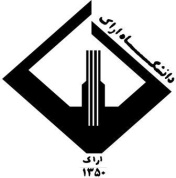 برگ درخواست معافيت تحصيلي دانشجويان مشمولمعاونت محترم وظيفه عمومي فرماندهي انتظامي استان/ شهرستان اراكبا سلام و احترامبه آگاهي مي رساند: جناب آقاي ........................................  فرزند ................... داراي كد ملي ........................... متولد ....../......./....... از طريق آزمون سراسري سال 1397  و يا بدون آزمون در مقطع ....................... رشته ................................. اين دانشگاه پذيرفته شده و ثبت نام اوليه براي شروع به تحصيل از تاريخ ...../...../1397  صورت گرفته است.خواهشمند است دستور فرماييد در خصوص ثبت نام قطعي ايشان اعلام نظر نموده و در صورت داشتن شرايط ادامه تحصيل، نسبت به صدور معافيت تحصيلي نيز اقدام نمايند. در ضمن، مدرك تحصيلي نامبرده در زمان ثبت نام، يكي از موارد زير مي باشد.آدرس محل سكونت: .......................................................................... تلفن منزل : ...................................		تلفن همراه: ........................................1-ديپلم يا پيش دانشگاهي2- فارغ التحصيل دانشگاهي3- دانشجوي انصرافيصحت مندرجات فوق مورد تائید است و فرم مهر و امضا شده توسط مدیر امور آموزشي دانشگاه اراک تحویل اینجانب شد. (مسئوليت عدم پيگيري بر عهده دانشجو مي باشد)نام و نام خانوادگی دانشجو:                    	 محل امضای دانشجودکتر محمدعلي بداغي‌فرد مدیر امور آموزشی دانشگاه اراک‌‌‌‌‌‌‌الف- دیپلم                                                                        ب- پیش دانشگاهیالف- دیپلم                                                                        ب- پیش دانشگاهیالف- دیپلم                                                                        ب- پیش دانشگاهی1– تاریخ اخذ دیپلم 2- نحوه اخذ دیپلم:حضوری      داوطلب آزاد 3-  رشته تحصیلی  4- تاریخ ترک تحصیل حضوری: 1 - تاریخ فراغت از پیش دانشگاهی ............. ماه ............132–  نحوه اخذ پیش دانشگاهی:حضوری   داوطلب آزاد3 - رشته تحصیلی: .....................4 – تاریخ ترک تحصیل حضوری از پیش دانشگاهی1 - تاریخ فراغت از پیش دانشگاهی ............. ماه ............132–  نحوه اخذ پیش دانشگاهی:حضوری   داوطلب آزاد3 - رشته تحصیلی: .....................4 – تاریخ ترک تحصیل حضوری از پیش دانشگاهی1- تاریخ اشتغال به تحصیل:                              4- رشته تحصیلی: 2- تاريخ فراغت از تحصيل:                               5- دانشگاه محل تحصيل:  3-  مقطع تحصیلی:    1- تاریخ اشتغال به تحصیل:                           4- رشته تحصیلی:              2-  تاريخ انصراف از تحصيل                         5- دانشگاه محل تحصيل       3-  مقطع تحصیلی:           